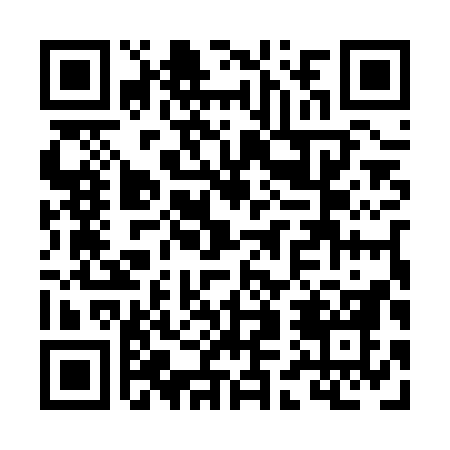 Prayer times for South Pugwash, Nova Scotia, CanadaMon 1 Jul 2024 - Wed 31 Jul 2024High Latitude Method: Angle Based RulePrayer Calculation Method: Islamic Society of North AmericaAsar Calculation Method: HanafiPrayer times provided by https://www.salahtimes.comDateDayFajrSunriseDhuhrAsrMaghribIsha1Mon3:295:291:196:429:0811:082Tue3:305:291:196:429:0811:073Wed3:315:301:196:429:0811:064Thu3:325:311:196:429:0711:065Fri3:335:311:196:429:0711:056Sat3:345:321:196:429:0711:047Sun3:365:331:206:429:0611:038Mon3:375:341:206:419:0611:029Tue3:385:341:206:419:0511:0110Wed3:405:351:206:419:0511:0011Thu3:415:361:206:419:0410:5912Fri3:425:371:206:409:0310:5713Sat3:445:381:206:409:0310:5614Sun3:455:391:216:409:0210:5515Mon3:475:401:216:399:0110:5316Tue3:495:411:216:399:0010:5217Wed3:505:421:216:398:5910:5118Thu3:525:431:216:388:5910:4919Fri3:535:441:216:388:5810:4820Sat3:555:451:216:378:5710:4621Sun3:575:461:216:378:5610:4422Mon3:585:471:216:368:5510:4323Tue4:005:481:216:368:5410:4124Wed4:025:491:216:358:5310:3925Thu4:045:501:216:348:5210:3826Fri4:055:511:216:348:5010:3627Sat4:075:521:216:338:4910:3428Sun4:095:541:216:328:4810:3229Mon4:115:551:216:328:4710:3030Tue4:135:561:216:318:4610:2831Wed4:145:571:216:308:4410:27